ECA Review #2 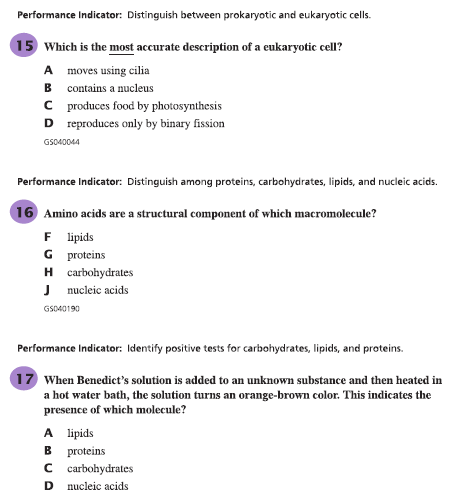 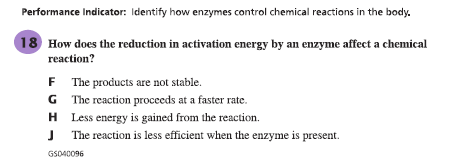 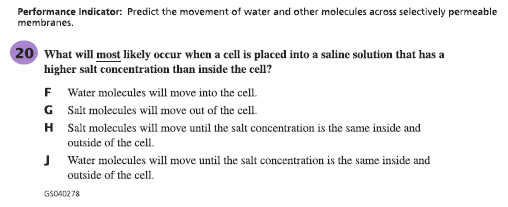 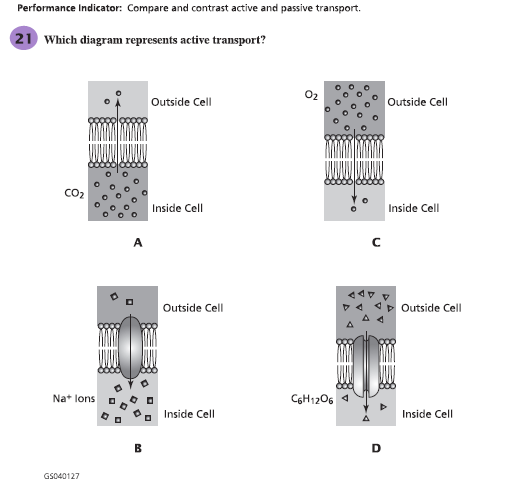 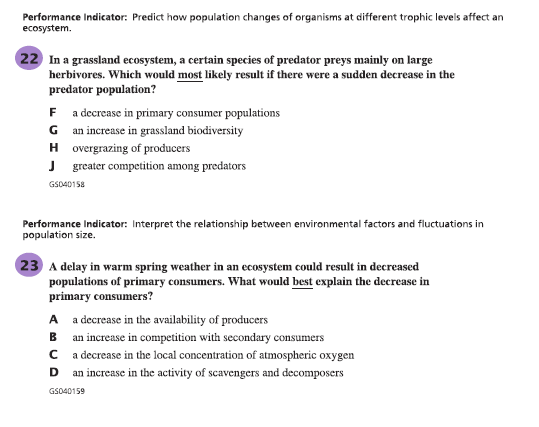 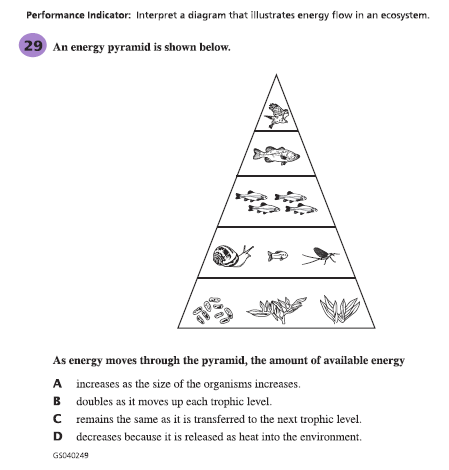 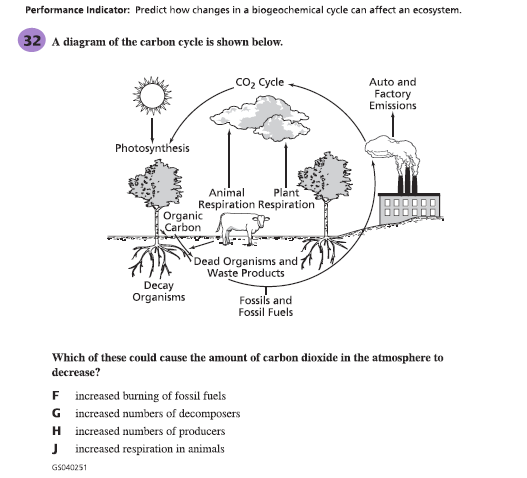 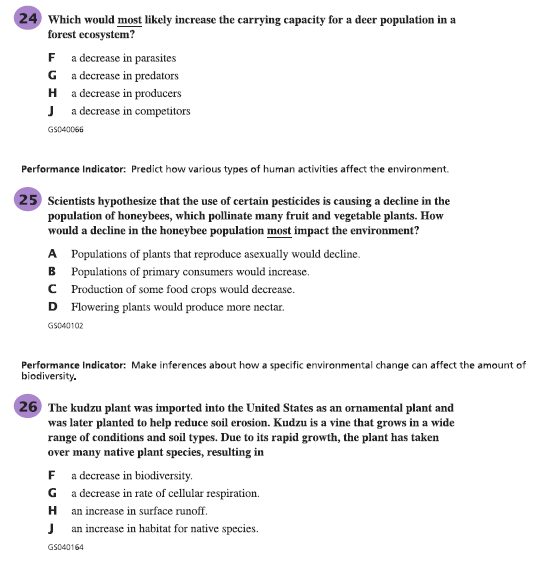 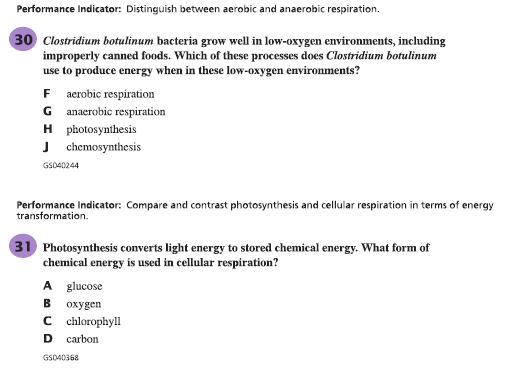 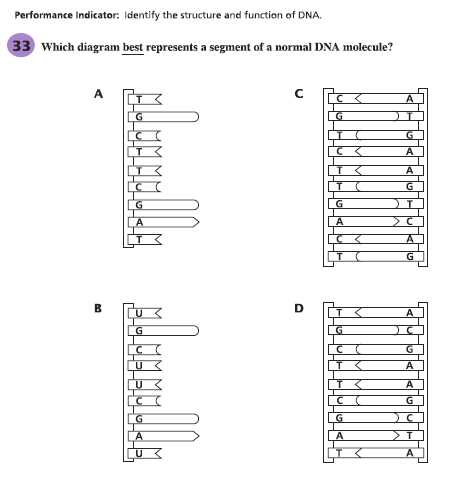 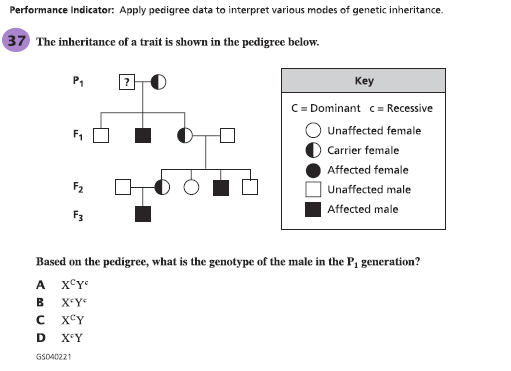 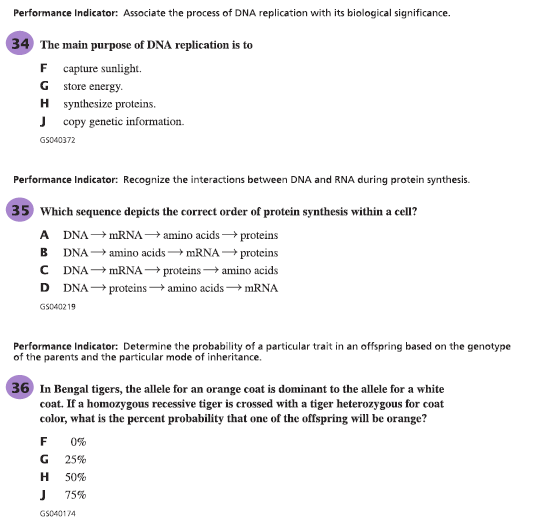 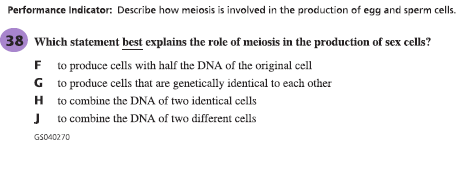 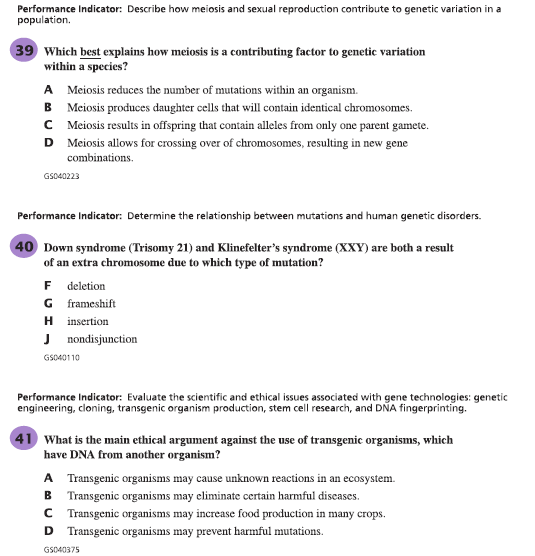 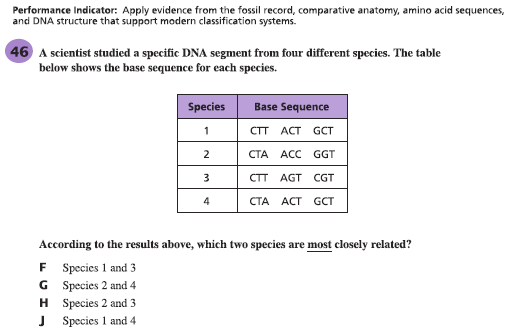 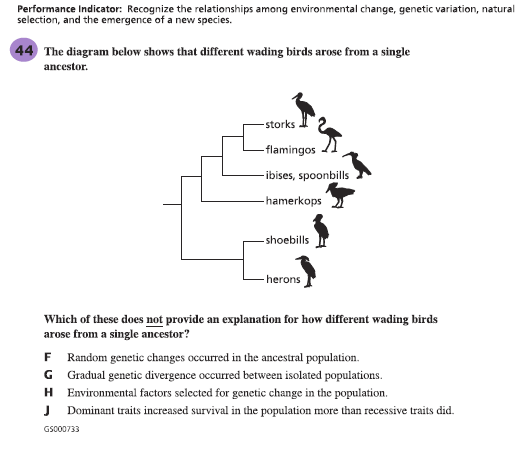 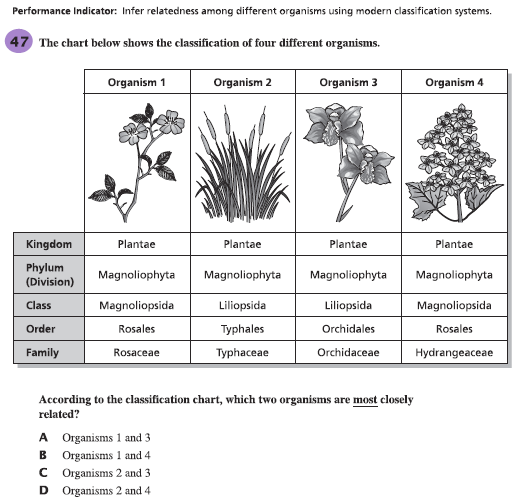                    The stomach contains enzymes that aid in digestion and that are active within a small pH range. Describe what would happen to the enzyme’s FUNCTION in the pH was outside this range._______________________________________________________________________________________________________________________________________________________________________________________________________________________________________________________________________________________Describe what would happen to the enzyme’s STRUCTURE if the pH was outside this range._______________________________________________________________________________________________________________________________________________________________________________________________________________________________________________________________________________________      	        Explain 2 evidences for evolution. Give examples of how that evidence supports the theory of evolution._______________________________________________________________________________________________________________________________________________________________________________________________________________________________________________________________________________________	    Below is a sequence of bases that make up a segment of DNA.			A  A  C  T  A  C  A  G  T  C T  A  C  C  A T  A CWhen this segment of DNA is translated into mRNA, how many codons would be represented in this segment?_____________________________________________How are codons used in the process of protein synthesis?_______________________________________________________________________________________________________________________________________________________________________________________________________________________________________________________________________________________